По состоянию на 12:00 часов на выборах в Хакасии приняли участие в голосовании 11,01% избирателей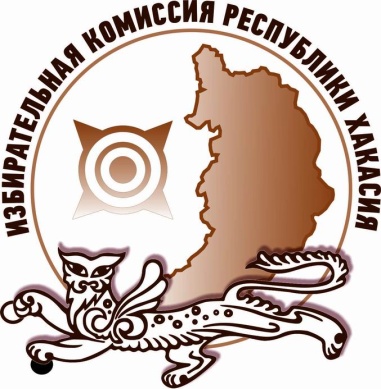 К полудню в Хакасии проголосовали более 16 тысяч избирателей.Явка избирателей по территориям выглядит следующим образом:Отдел общественных связей и информации ИК РХ23-94-37г. Абакан4,15%Алтайский район19,93%Аскизский район15,90%Бейский район11,67%Боградский район16,42%Орджоникидзевский район21,06%г. Саяногорск8,12%Усть-Абаканский район5,09%г. Черногорск3,76%Ширинский район22,61%г. Абаза13,63%г. Сорск15,59%